葛飾区東四つ木在宅サービスセンター　外観姿写真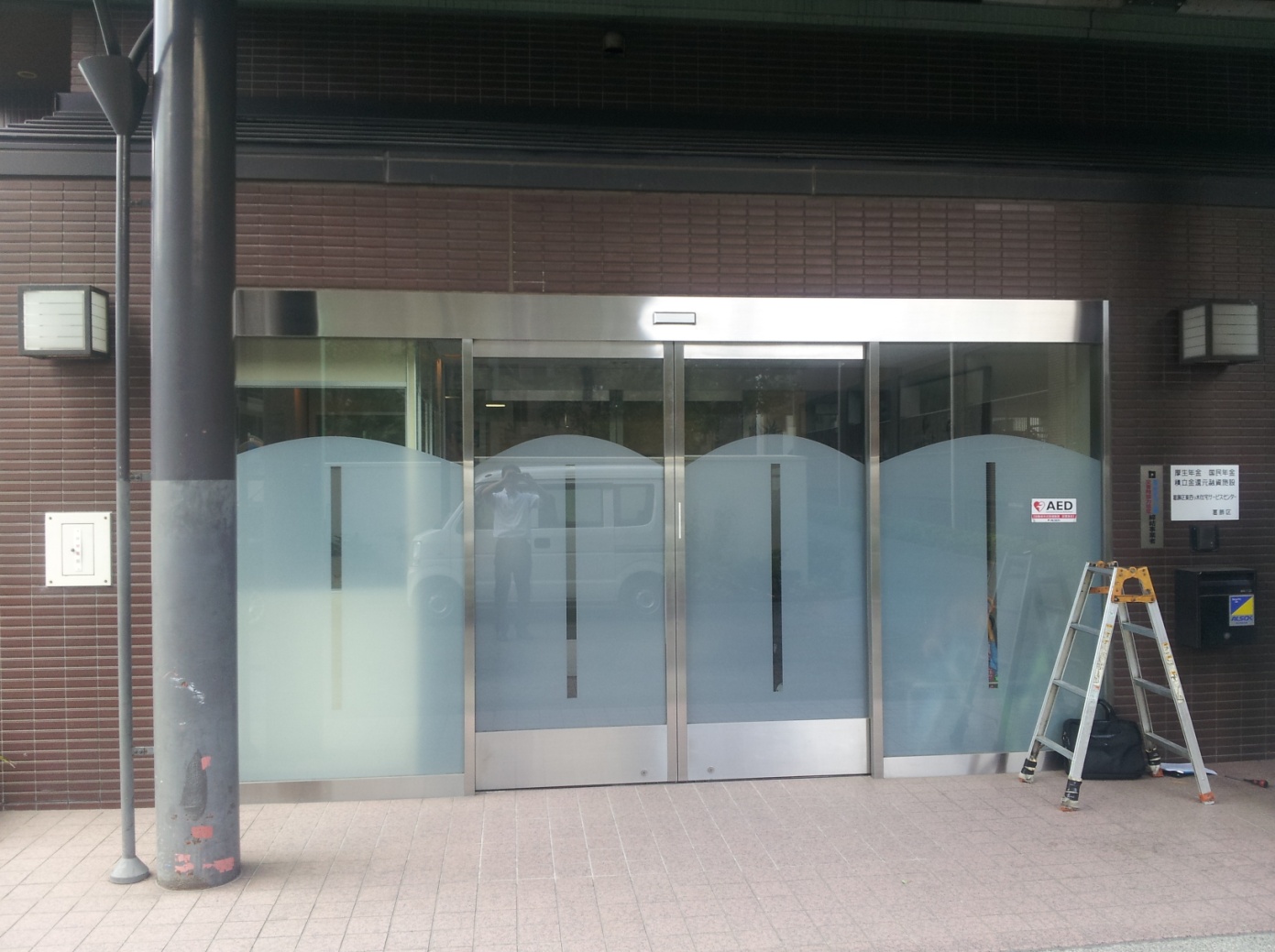 内観写真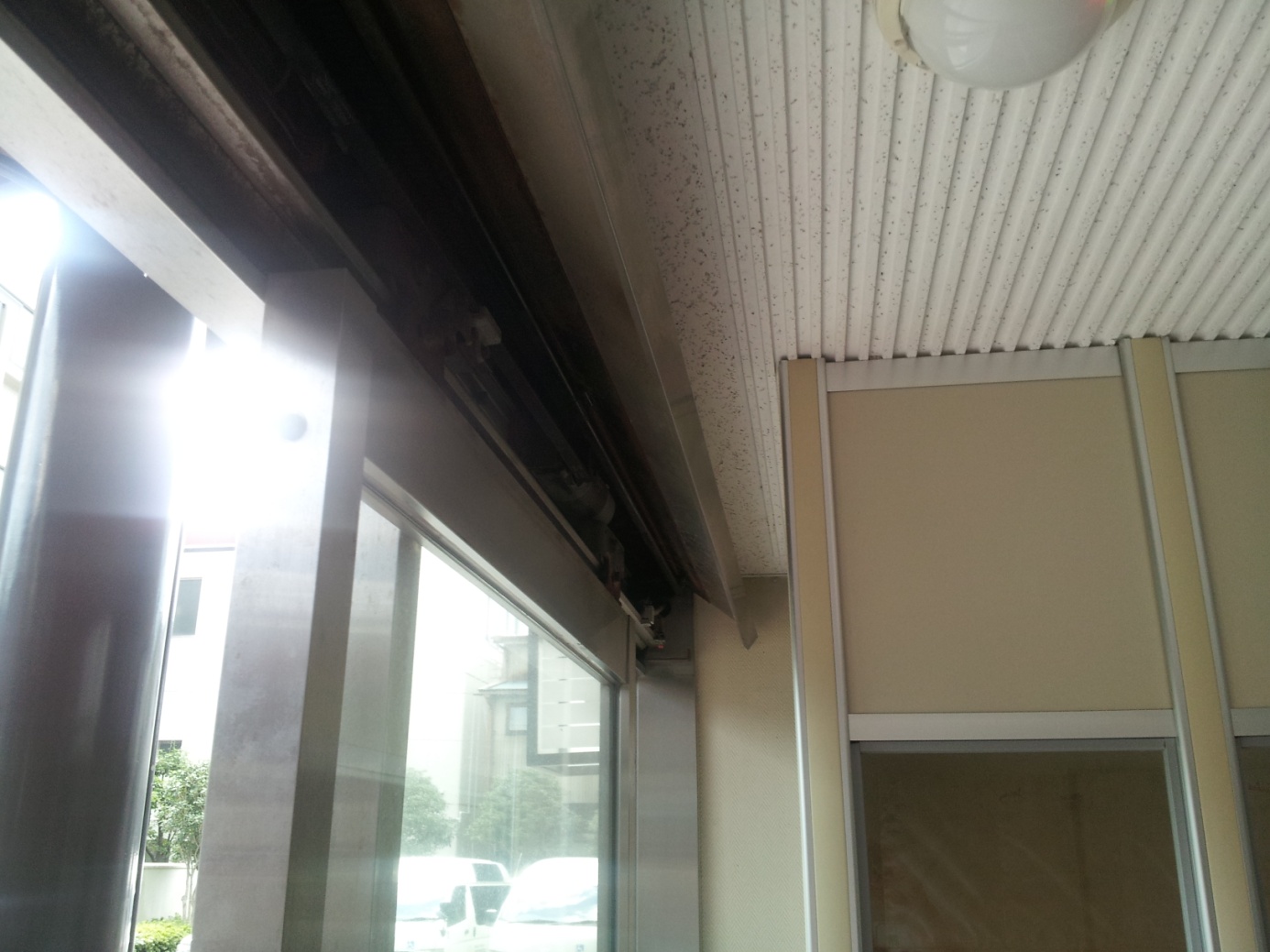 内観図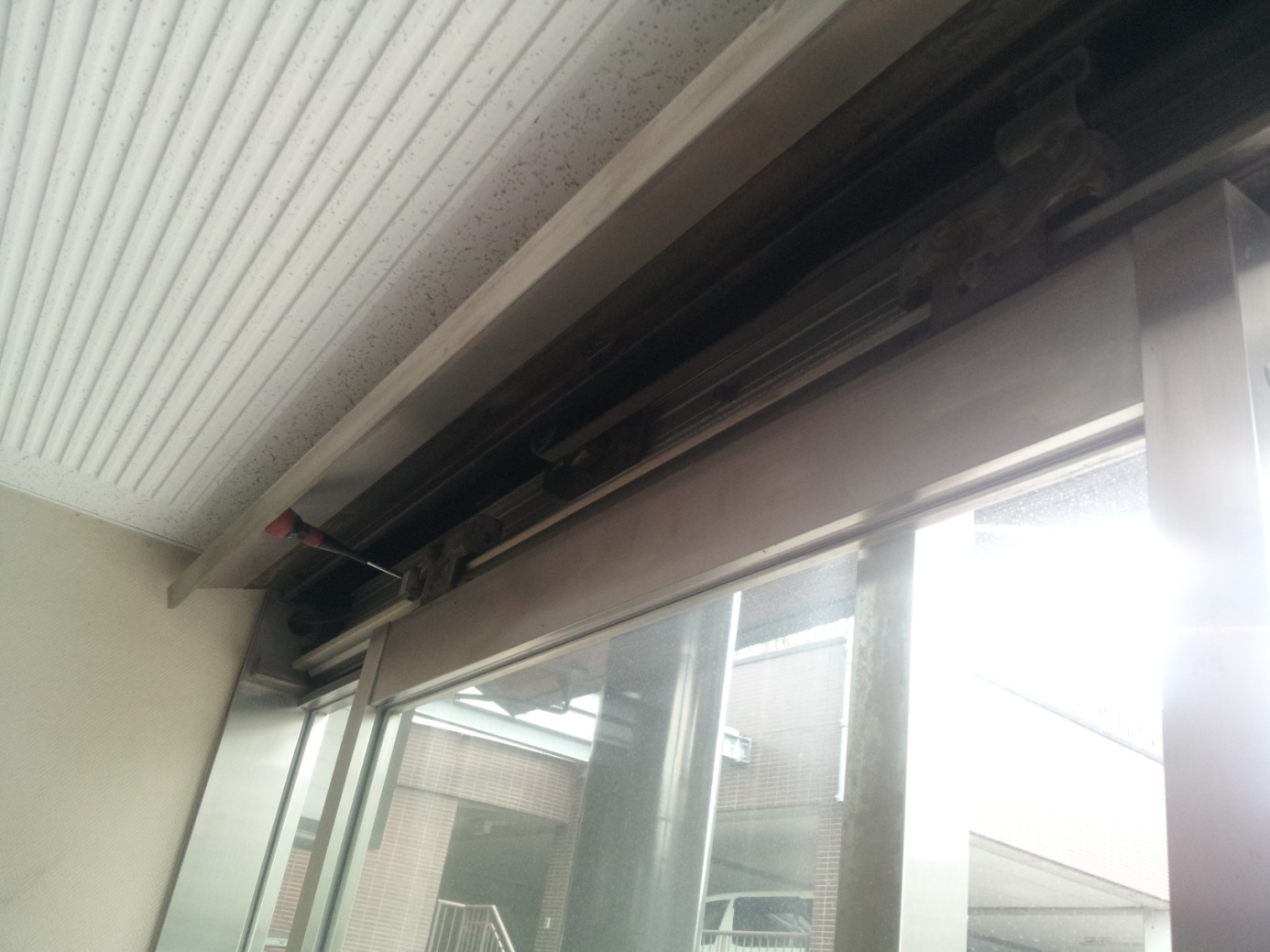 内観図　エンジンカバーを閉めた状態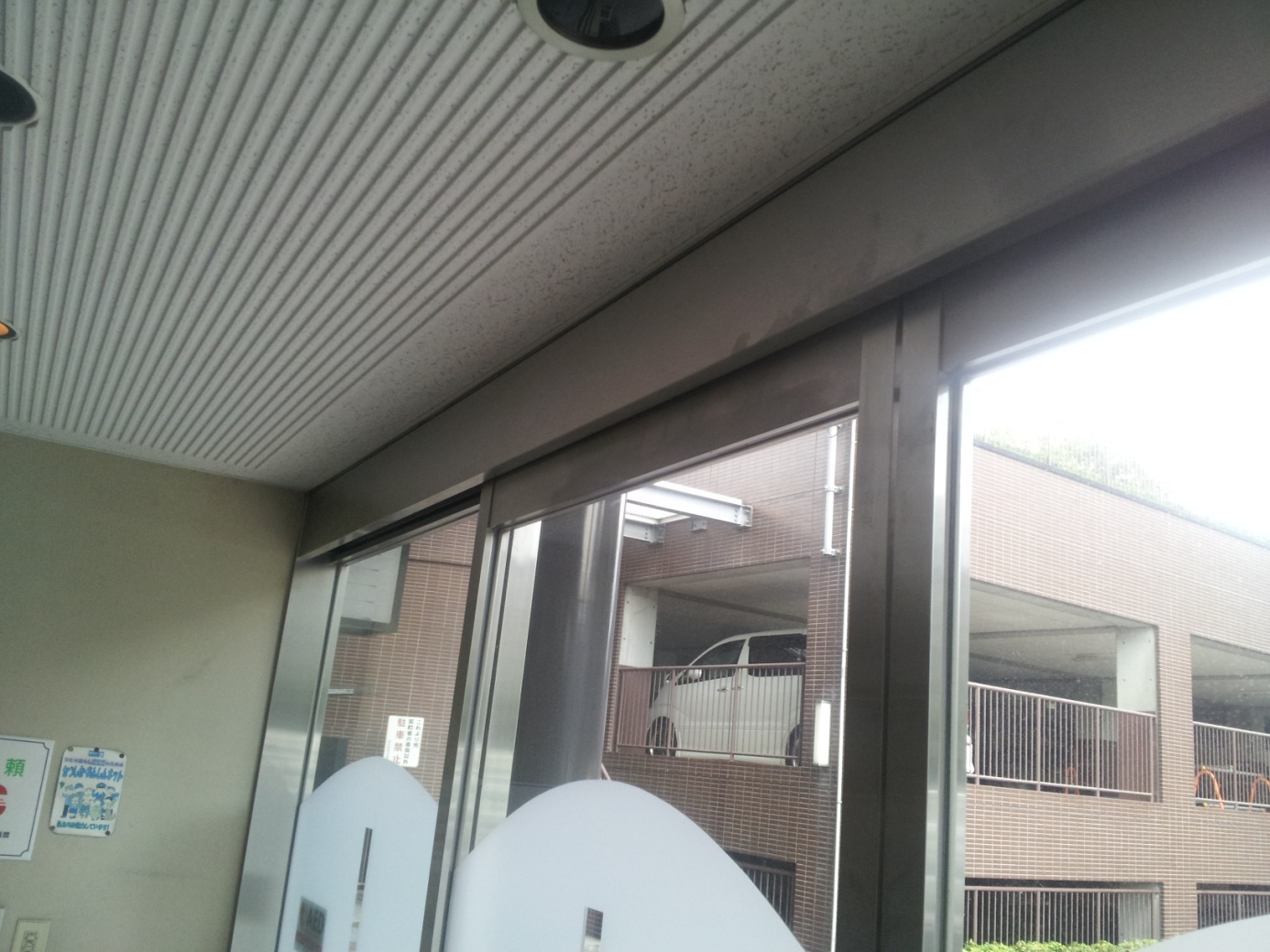 内観図　この壁にテンキースイッチを取付ます。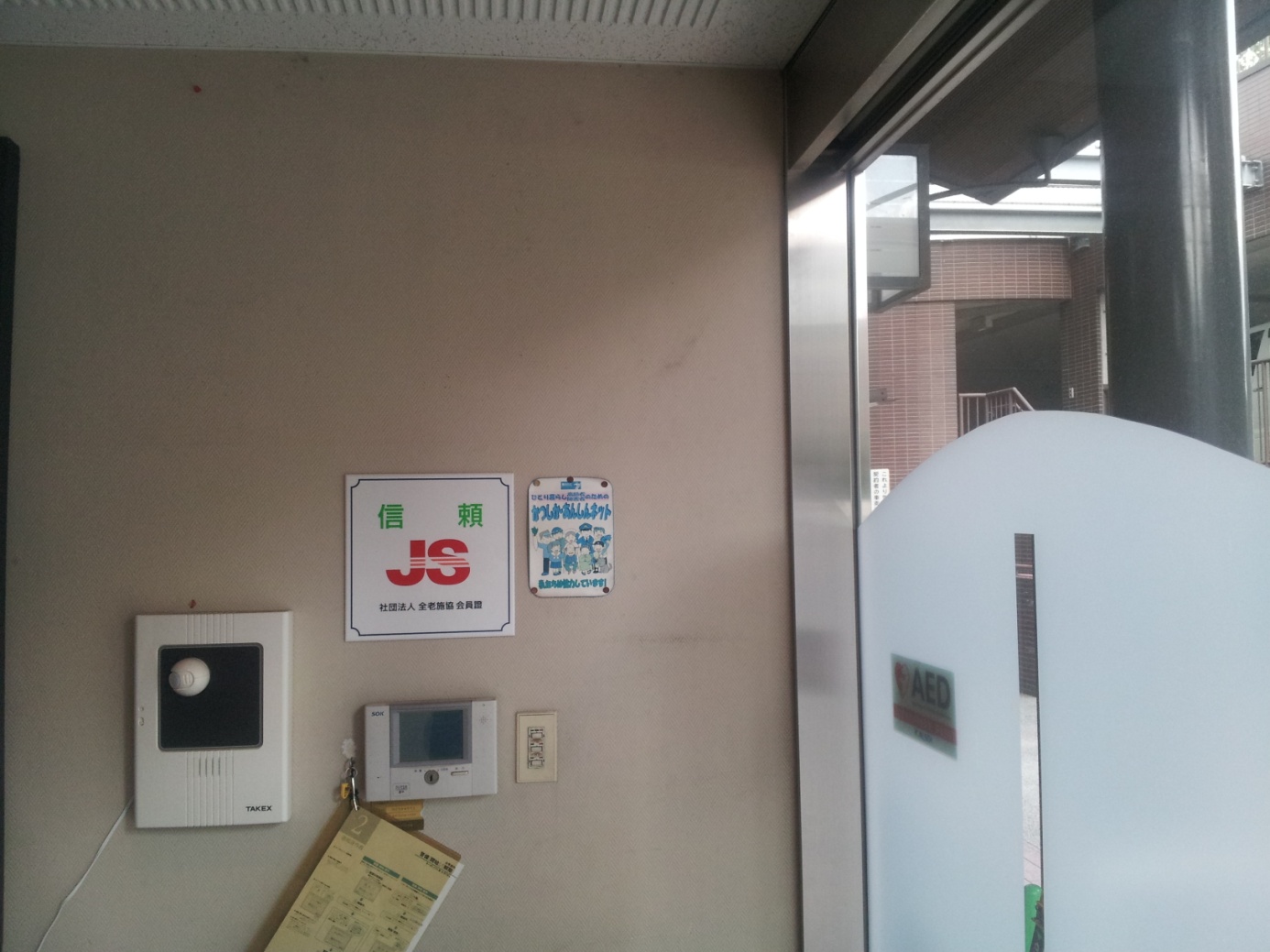 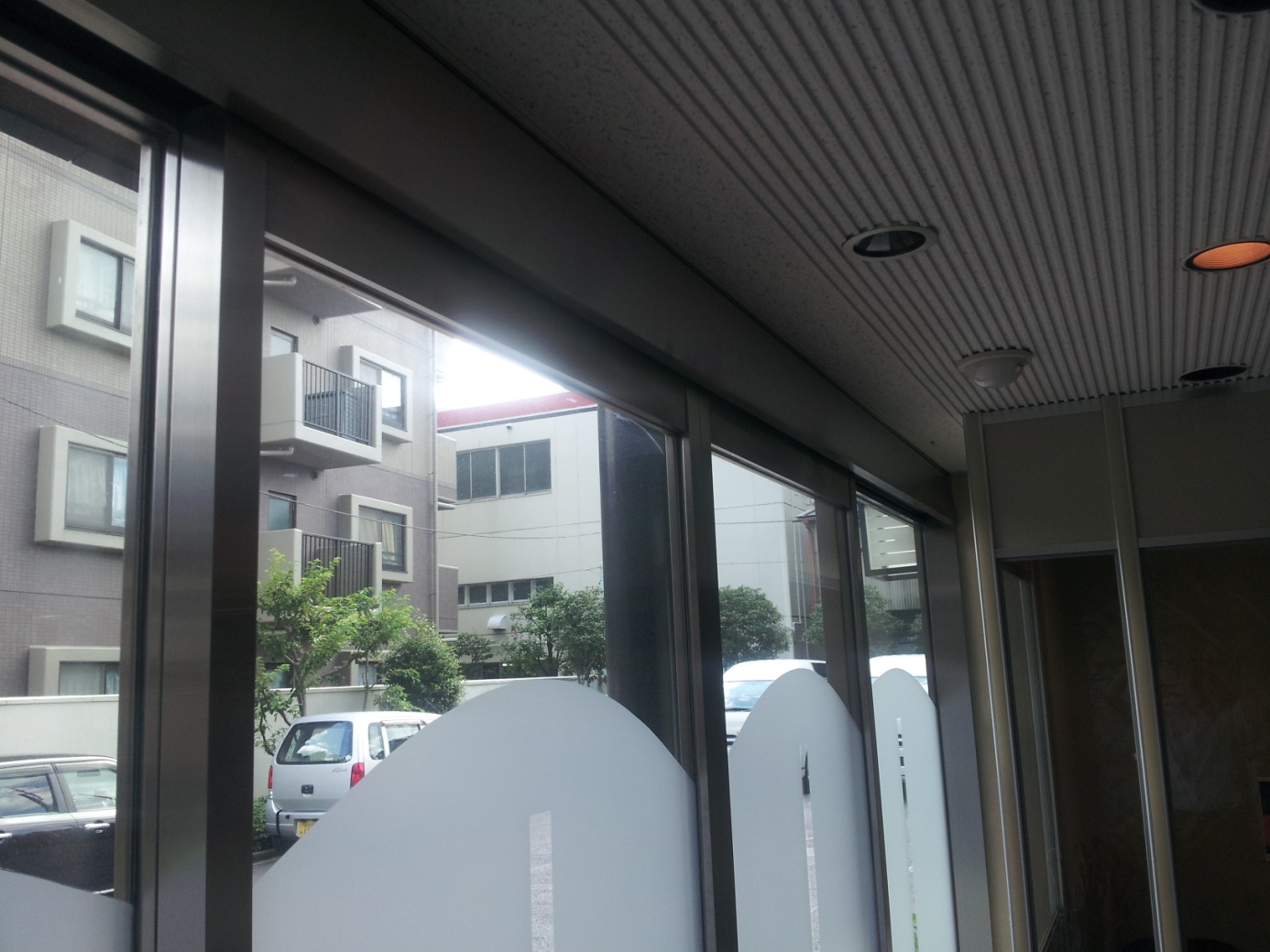 喫煙室と自動ドアフロントの様子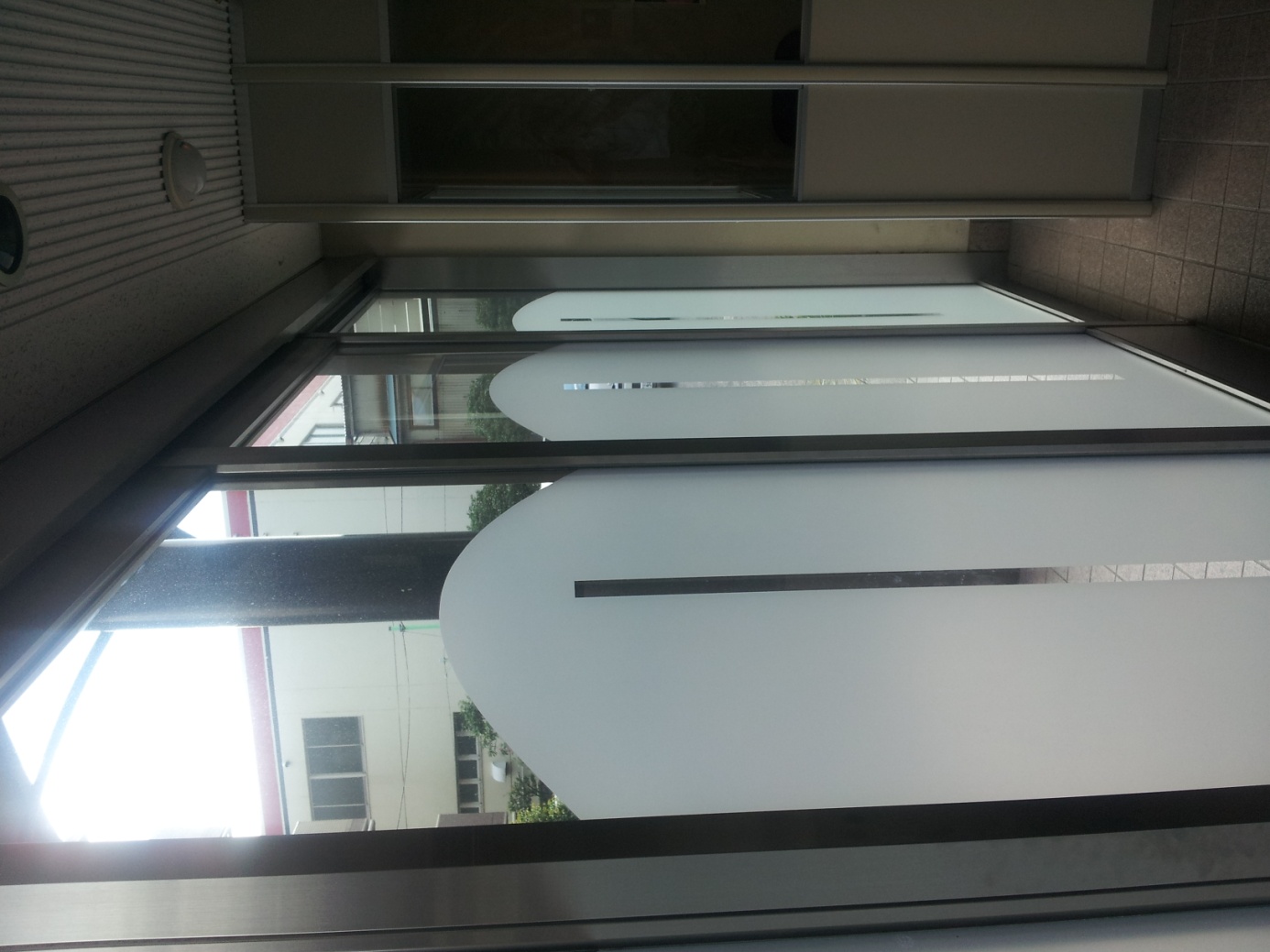 喫煙室の自動ドア側パネルを取り外してもらいます。